MATEMATIKA 7 – 5. uraDeltiod - obseg in ploščina četrti podnaslov:DeltoidPreberi si v učbeniku na strani 166.prepiši v zvezek:Ponovitev:Deltoid je osno someren štirikotnik, kjer gre somernica skozi nasprotna oglišča. Deltoid je štirikotnik z dvema paroma enako dolgih sosednjih stranic (a=b, c=d). Daljici, ki vežeta nasprotni oglišči kvadrata, imenujemo diagonali, ki ju označujemo z e in f. Diagonali e in f se sekata pravokotno. Somernica deltoida razpolavlja dva notranja kota, druga dva kota pa sta med seboj skladna .OBSEG DELTOIDA:Obseg deltoida je enak dvakratni vsoti dolžin sosednjih stranic.PLOŠČINA DELTOIDA:Pomagali si bomo s ploščino pravokotnika (dolžina krat širina), zato bomo naš romb preoblikovali v pravokotnik, kot je prikazano na sliki:DN:Izračunaj obseg in ploščino deltoida s podatki:a = 6,5 cm, c = 3,2 cm, e = 5cm, f = 8cm a = 4,4 cm, c = 6,8 cm, e = 6 cm, f = 4,7 cma = 6,7 cm, c = 6,5 cm, e = 2 cm, f = 6,3 cm Izračunaj dolžino diagonale e deltoida s podatki f = 4,2 cm in p = 16,8 cm. 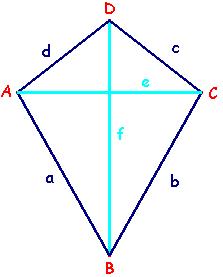 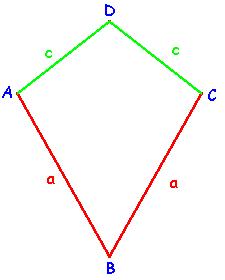 o =  2 ∙ a + 2 ∙ co = 2 ∙(a + c)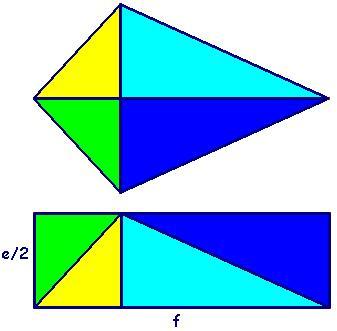 Deltoid razrežemo po obeh diagonalah, nato pa sestavimo pravokotnik. Dobimo pravokotnik s stranico f in stranico . Dobimo obrazec:Ploščina deltoida je enaka polovici produkta njegovih diagonal.